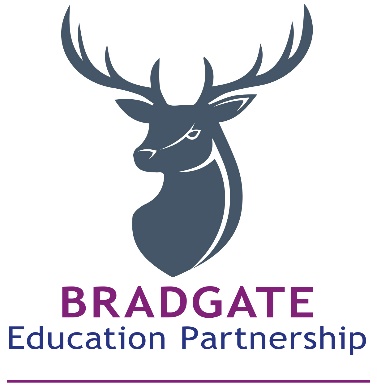 12th September 2022Dear Parents / Carers, Following the announcement from Buckingham Palace of the death of our sovereign, Her Majesty Queen Elizabeth II, a period of National Mourning has started and will continue until the end of the State Funeral. This is a period of time for reflection in response to the death of the Sovereign.The official date of the State Funeral is 19 September 2022. This day will be a bank holiday and settings that are normally closed on a bank holiday should close on this day as a mark of respect. This will include schools and colleges.All Trust academies will be closed on Monday 19th September 2022. Yours Sincerely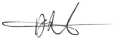 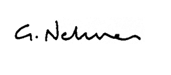 Gareth Nelmes				              Dean PomeroyChief Executive Officer				Director of Schools